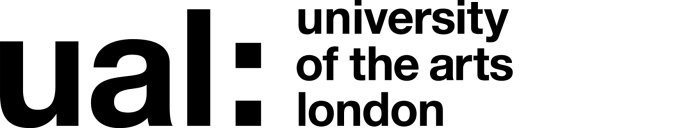 	Job Title:  Digital Learning Specialist Grade: 4 The application form sets out a number of competence questions related to some of the following selection criteria. Shortlisting will be based on your responses to these questions. Please make sure you provide evidence to demonstrate clearly how you meet these criteria.HERA Ref 000227Updated Dec 2020JOB DESCRIPTIONJOB DESCRIPTIONJOB DESCRIPTIONJOB DESCRIPTIONJob Title: Digital Learning CoordinatorJob Title: Digital Learning CoordinatorAccountable to: Accountable to: Contract Length: PermanentHours per week/FTE: 35Hours per week/FTE: 35Weeks per year: 52Salary: £34,943−£42,914 per annum
Salary: £34,943−£42,914 per annum
Grade: 4Grade: 4College/Service: College/Service: Location: Location: Purpose of Role: To promote, support and progress the embedding of Digital Learning within courses at the college.Working as a member of the college Digital Learning team, this role will support course teams in using the university’s digital learning platforms as effectively as possible. The role will operate within the college while maintaining close links with the Teaching, Learning and Employability Exchange, the central unit responsible for managing these platforms and providing links to the other college-based Digital Learning colleagues.A central aspect of the role will be improving the use of digital platforms by helping course teams to structure and organise their pedagogic approaches in online and blended modes. The post holder will also encourage course teams to evolve their pedagogy in digital contexts.Purpose of Role: To promote, support and progress the embedding of Digital Learning within courses at the college.Working as a member of the college Digital Learning team, this role will support course teams in using the university’s digital learning platforms as effectively as possible. The role will operate within the college while maintaining close links with the Teaching, Learning and Employability Exchange, the central unit responsible for managing these platforms and providing links to the other college-based Digital Learning colleagues.A central aspect of the role will be improving the use of digital platforms by helping course teams to structure and organise their pedagogic approaches in online and blended modes. The post holder will also encourage course teams to evolve their pedagogy in digital contexts.Purpose of Role: To promote, support and progress the embedding of Digital Learning within courses at the college.Working as a member of the college Digital Learning team, this role will support course teams in using the university’s digital learning platforms as effectively as possible. The role will operate within the college while maintaining close links with the Teaching, Learning and Employability Exchange, the central unit responsible for managing these platforms and providing links to the other college-based Digital Learning colleagues.A central aspect of the role will be improving the use of digital platforms by helping course teams to structure and organise their pedagogic approaches in online and blended modes. The post holder will also encourage course teams to evolve their pedagogy in digital contexts.Purpose of Role: To promote, support and progress the embedding of Digital Learning within courses at the college.Working as a member of the college Digital Learning team, this role will support course teams in using the university’s digital learning platforms as effectively as possible. The role will operate within the college while maintaining close links with the Teaching, Learning and Employability Exchange, the central unit responsible for managing these platforms and providing links to the other college-based Digital Learning colleagues.A central aspect of the role will be improving the use of digital platforms by helping course teams to structure and organise their pedagogic approaches in online and blended modes. The post holder will also encourage course teams to evolve their pedagogy in digital contexts.Duties and ResponsibilitiesTo contribute to supporting and coordinating Digital Learning activities within the college and wider university:To work in conjunction with the college and Digital Learning team to bring together programme and course teams in designing an organised and sustainable use of Digital Learning in the curriculum to improve the student experienceCollaborating with and supporting course teams in their effective administrative, editorial and pedagogical use of Digital Learning platformsHelping course teams to manage processes around student feedbackTo support the design, production and development of appropriate teaching and learning materials using the range of university Digital Learning platforms To support the embedding and implementation of UAL wide Digital Learning approaches and policy, with sensitivity to the local context and the needs of the collegeTo provide professional advice on the pedagogical use of the wider Web and how this intersects with UAL policies, regulations, systems and practicesIn conjunction with college colleagues and the Teaching, Learning and Employability Exchange arranging and hosting professional development workshops and events around Digital LearningBe an active member of the network of Digital Learning colleagues across UALCreate guides and support materials where applicable for circulation within the college or to be posted centrallyTo liaise closely with the Teaching, Learning and Employability Exchange, the Digital Learning Specialists based at other colleges and Digital Learning-related staff to share effective practice and to keep Teaching and Learning Exchange colleagues informed of on-the-ground issues/opportunities around Digital LearningTo regularly feedback on levels of Digital Learning activity, the development of new approaches and local barriers to implementationTo perform such duties consistent with your role as may from time to time be assigned to you anywhere within the UniversityTo undertake health and safety duties and responsibilities appropriate to the roleTo work in accordance with the University’s Equal Opportunities Policy and the Staff Charter, promoting equality and diversity in your workTo undertake continuous personal and professional development, and to support it for any staff you manage through effective use of the University’s Planning, Review and Appraisal scheme and staff development opportunitiesTo make full use of all information and communication technologies in adherence to data protection policies to meet the requirements of the role and to promote organisational effectivenessTo conduct all financial matters associated with the role in accordance with the University’s policies and procedures, as laid down in the Financial RegulationsDuties and ResponsibilitiesTo contribute to supporting and coordinating Digital Learning activities within the college and wider university:To work in conjunction with the college and Digital Learning team to bring together programme and course teams in designing an organised and sustainable use of Digital Learning in the curriculum to improve the student experienceCollaborating with and supporting course teams in their effective administrative, editorial and pedagogical use of Digital Learning platformsHelping course teams to manage processes around student feedbackTo support the design, production and development of appropriate teaching and learning materials using the range of university Digital Learning platforms To support the embedding and implementation of UAL wide Digital Learning approaches and policy, with sensitivity to the local context and the needs of the collegeTo provide professional advice on the pedagogical use of the wider Web and how this intersects with UAL policies, regulations, systems and practicesIn conjunction with college colleagues and the Teaching, Learning and Employability Exchange arranging and hosting professional development workshops and events around Digital LearningBe an active member of the network of Digital Learning colleagues across UALCreate guides and support materials where applicable for circulation within the college or to be posted centrallyTo liaise closely with the Teaching, Learning and Employability Exchange, the Digital Learning Specialists based at other colleges and Digital Learning-related staff to share effective practice and to keep Teaching and Learning Exchange colleagues informed of on-the-ground issues/opportunities around Digital LearningTo regularly feedback on levels of Digital Learning activity, the development of new approaches and local barriers to implementationTo perform such duties consistent with your role as may from time to time be assigned to you anywhere within the UniversityTo undertake health and safety duties and responsibilities appropriate to the roleTo work in accordance with the University’s Equal Opportunities Policy and the Staff Charter, promoting equality and diversity in your workTo undertake continuous personal and professional development, and to support it for any staff you manage through effective use of the University’s Planning, Review and Appraisal scheme and staff development opportunitiesTo make full use of all information and communication technologies in adherence to data protection policies to meet the requirements of the role and to promote organisational effectivenessTo conduct all financial matters associated with the role in accordance with the University’s policies and procedures, as laid down in the Financial RegulationsDuties and ResponsibilitiesTo contribute to supporting and coordinating Digital Learning activities within the college and wider university:To work in conjunction with the college and Digital Learning team to bring together programme and course teams in designing an organised and sustainable use of Digital Learning in the curriculum to improve the student experienceCollaborating with and supporting course teams in their effective administrative, editorial and pedagogical use of Digital Learning platformsHelping course teams to manage processes around student feedbackTo support the design, production and development of appropriate teaching and learning materials using the range of university Digital Learning platforms To support the embedding and implementation of UAL wide Digital Learning approaches and policy, with sensitivity to the local context and the needs of the collegeTo provide professional advice on the pedagogical use of the wider Web and how this intersects with UAL policies, regulations, systems and practicesIn conjunction with college colleagues and the Teaching, Learning and Employability Exchange arranging and hosting professional development workshops and events around Digital LearningBe an active member of the network of Digital Learning colleagues across UALCreate guides and support materials where applicable for circulation within the college or to be posted centrallyTo liaise closely with the Teaching, Learning and Employability Exchange, the Digital Learning Specialists based at other colleges and Digital Learning-related staff to share effective practice and to keep Teaching and Learning Exchange colleagues informed of on-the-ground issues/opportunities around Digital LearningTo regularly feedback on levels of Digital Learning activity, the development of new approaches and local barriers to implementationTo perform such duties consistent with your role as may from time to time be assigned to you anywhere within the UniversityTo undertake health and safety duties and responsibilities appropriate to the roleTo work in accordance with the University’s Equal Opportunities Policy and the Staff Charter, promoting equality and diversity in your workTo undertake continuous personal and professional development, and to support it for any staff you manage through effective use of the University’s Planning, Review and Appraisal scheme and staff development opportunitiesTo make full use of all information and communication technologies in adherence to data protection policies to meet the requirements of the role and to promote organisational effectivenessTo conduct all financial matters associated with the role in accordance with the University’s policies and procedures, as laid down in the Financial RegulationsDuties and ResponsibilitiesTo contribute to supporting and coordinating Digital Learning activities within the college and wider university:To work in conjunction with the college and Digital Learning team to bring together programme and course teams in designing an organised and sustainable use of Digital Learning in the curriculum to improve the student experienceCollaborating with and supporting course teams in their effective administrative, editorial and pedagogical use of Digital Learning platformsHelping course teams to manage processes around student feedbackTo support the design, production and development of appropriate teaching and learning materials using the range of university Digital Learning platforms To support the embedding and implementation of UAL wide Digital Learning approaches and policy, with sensitivity to the local context and the needs of the collegeTo provide professional advice on the pedagogical use of the wider Web and how this intersects with UAL policies, regulations, systems and practicesIn conjunction with college colleagues and the Teaching, Learning and Employability Exchange arranging and hosting professional development workshops and events around Digital LearningBe an active member of the network of Digital Learning colleagues across UALCreate guides and support materials where applicable for circulation within the college or to be posted centrallyTo liaise closely with the Teaching, Learning and Employability Exchange, the Digital Learning Specialists based at other colleges and Digital Learning-related staff to share effective practice and to keep Teaching and Learning Exchange colleagues informed of on-the-ground issues/opportunities around Digital LearningTo regularly feedback on levels of Digital Learning activity, the development of new approaches and local barriers to implementationTo perform such duties consistent with your role as may from time to time be assigned to you anywhere within the UniversityTo undertake health and safety duties and responsibilities appropriate to the roleTo work in accordance with the University’s Equal Opportunities Policy and the Staff Charter, promoting equality and diversity in your workTo undertake continuous personal and professional development, and to support it for any staff you manage through effective use of the University’s Planning, Review and Appraisal scheme and staff development opportunitiesTo make full use of all information and communication technologies in adherence to data protection policies to meet the requirements of the role and to promote organisational effectivenessTo conduct all financial matters associated with the role in accordance with the University’s policies and procedures, as laid down in the Financial RegulationsKey Working Relationships: Managers and other staff, and external partners, suppliers etc; with whom regular contact is required.College Digital Learning LeadCollege Digital Learning staffCourse teams Extended course team such Academic Support, Library and Technical TeamsProgramme Administration ManagersTeaching and Learning Exchange staff Digital Learning staff from across the universityKey Working Relationships: Managers and other staff, and external partners, suppliers etc; with whom regular contact is required.College Digital Learning LeadCollege Digital Learning staffCourse teams Extended course team such Academic Support, Library and Technical TeamsProgramme Administration ManagersTeaching and Learning Exchange staff Digital Learning staff from across the universityKey Working Relationships: Managers and other staff, and external partners, suppliers etc; with whom regular contact is required.College Digital Learning LeadCollege Digital Learning staffCourse teams Extended course team such Academic Support, Library and Technical TeamsProgramme Administration ManagersTeaching and Learning Exchange staff Digital Learning staff from across the universityKey Working Relationships: Managers and other staff, and external partners, suppliers etc; with whom regular contact is required.College Digital Learning LeadCollege Digital Learning staffCourse teams Extended course team such Academic Support, Library and Technical TeamsProgramme Administration ManagersTeaching and Learning Exchange staff Digital Learning staff from across the universitySpecific Management ResponsibilitiesBudgets: NAStaff: NAOther (e.g. accommodation; equipment):Specific Management ResponsibilitiesBudgets: NAStaff: NAOther (e.g. accommodation; equipment):Specific Management ResponsibilitiesBudgets: NAStaff: NAOther (e.g. accommodation; equipment):Specific Management ResponsibilitiesBudgets: NAStaff: NAOther (e.g. accommodation; equipment):Person Specification Person Specification Specialist Knowledge/ QualificationsUndergraduate degree or equivalent.Excellent understanding of current Digital Learning platforms, policies and practices in a higher/further education context.General digital media production skills (e.g. web, video)Desirable CMALT &/or undergraduate/postgraduate degree in related discipline.Experience of creative arts, design and communication disciplines.Relevant Experience Experience of working with technology for learning and teaching in a higher/further education context.Significant experience of working with Digital Learning platforms in a higher/further education context.Experience of providing both technical support and pedagogical-design support to course teams.Experience of authoring support and guidance materials Experience of designing and running Digital Learning-related workshops, drop-in sessions and training sessionsCommunication SkillsCommunicates effectively orally, in writing and/or using visual media.Research, Teaching and LearningUses effective teaching, learning or professional practice to support excellent teaching, pedagogy and inclusivity.Professional Practice Contributes to advancing professional practice/research or scholarly activity in own area of specialism Planning and Managing ResourcesPlans, prioritises and organises work to achieve objectives on timeTeamworkWorks collaboratively in a team and where appropriate across or with different professional groups.Student Experience or Customer ServiceBuilds and maintains positive relationships with students or customersCreativity, Innovation and Problem Solving Uses initiative or creativity to resolve problems